Dalton 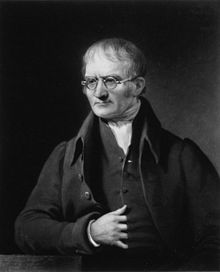 Nom au complet : John DaltonNationalité : AnglaisPériode de temps : 1766-1844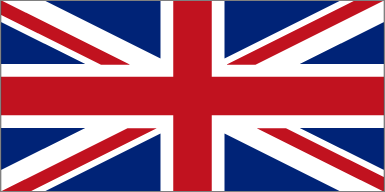 Il reprit l’idée de DémocriteIl est le père de la théorie atomique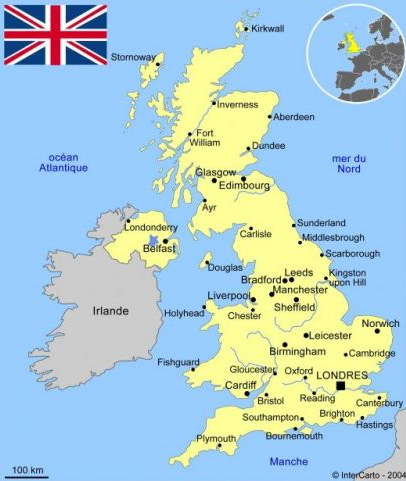 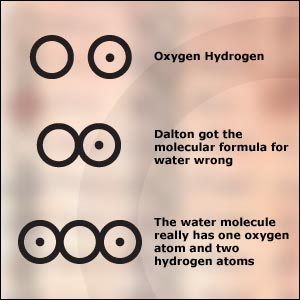 